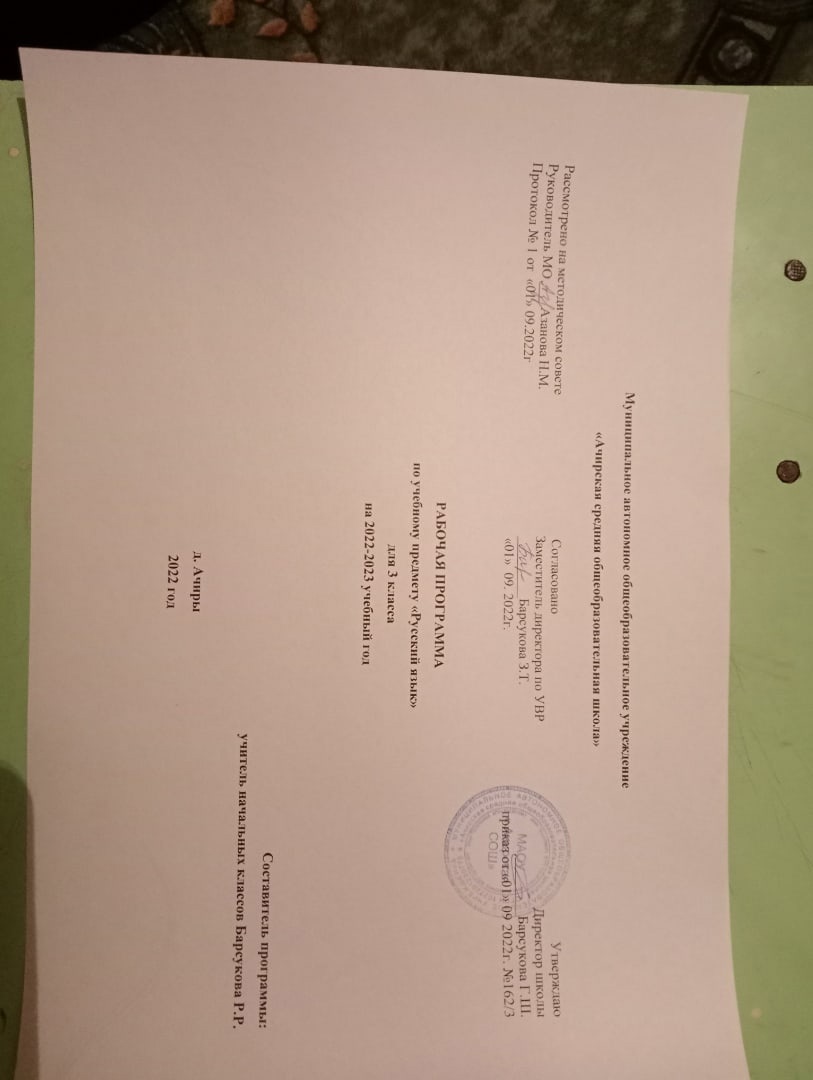 Личностные и предметные результаты освоения учебного предмета.Личностные результаты освоения АООП отражают:-осознание себя как гражданина России;-овладение начальными навыками адаптации;-Владение навыками коммуникации;-принятие и освоение социальной роли обучающегося, формирование и развитие -социально значимых мотивов учебной деятельности; -развитие навыков сотрудничества со взрослыми и сверстниками в разных социальных ситуациях;-формирование эстетических потребностей, ценностей и чувств;-развитие этических чувств, доброжелательности и эмоционально-нравственной отзывчивости, понимания и сопереживания чувствам других людей;Предметные результаты связаны с овладением обучающимися содержанием каждой предметной области и характеризуют их достижения в усвоении знаний и умений, возможности их применения в практической деятельности и жизни, опыт специфической для предметной области деятельности по получению нового знания.           - формирование интереса к изучению русского языка;          - коммуникативно-речевые умения, необходимые для обеспечения            коммуникации в         различных ситуациях общения;         - овладение основами грамотного письма;          - использование знаний в области русского языка и сформированных            грамматико -  орфографических умений для решения практических задач. Содержание учебного предмета.1. Повторение материала      Употребление простого предложения. Большая буква в начале предложения и точка в конце. Составление предложения по вопросам, по картинке, из слов, данных вразбивку. Выделение предложений из речи текста.2.Звуки и буквы    Сравнение пар слов. Алфавит. Гласные и согласные. Слогообразующая роль гласных. Гласные буквы в начале слов и после гласных. Ударные и безударные гласные. Перенос слов. Твердые и мягкие согласные, и их различия. Мягкий знак в середине и на конце слова. Шипящие согласные. Сочетание жи-ши, ча-ща, чу-щу. Парные согласные. Звонкие и глухие согласные на конце слов. Разделительный твердый и мягкий знаки. 3. Слово-    Слова, обозначающие названия предметов. Большая буква в именах собственных. Слова, обозначающие действия предметов. Слова, обозначающие признаки предметов. Согласование слов, обозначающих предметы со словами, обозначающими действия и признаки предметов. Предлоги.4. Предложение     Построение простого предложения. Составление предложения на заданную тему. Дополнение предложений. Работа с деформированным текстом. 5. Повторение    Составление предложений. Сочетание гласных с шипящими. Правописание имен собственных. Алфавит. Мягкие и твердые согласные. Парные, звонкие и глухие согласные. Слова, обозначающие предметы, их действие и признаки.Тематическое планирование.Материально-техническое обеспечение образовательного процессаПрограммы специальных (коррекционных) образовательных учрежденийVIII вида  0-4 классы (Под редакцией И. М. Бгажноковой. – М.: Просвещение, 2011);Демонстрационный материал (картинки, предметные таблицы) в соответствии с основными требованиями программы обучения, лента букв, магнитные буквы, предметные картинки;Компьютер, проектор, мультимедиа, экран, презентации.Интернет-ресурсы.Список литературы: 1. Дидактический материал. Русский язык. 2 класс. (VIII вид). Якубовская Э.В.                  2.Изучаем орфограммы русского языка. Л.С.Овчинникова. Феникс 2017г.3.  Методические рекомендации. Русский язык. 1 - 4 классы специальных (коррекционных) образовательных учреждений. Аксёнова А.К., Ильина С.Ю.Учебник для специальных (коррекционных) образовательных учреждений. 4. Письмо. Развитие речи 1-4 классы. Конспекты занятий, дифференцированные задания Н.В. Додух издательство «Учитель»5.  Русский язык. 2 класс. Якубовская Э.В. Я.В.Коршунова, 2018г.6.Рабочая тетрадь по русскому языку. Читай, думай, пиши. 2 класс. В 2 частях.  Якубовская Э.В.7.  Русский язык 1-4 классы. Развитие устной речи и коррекция письма. И.В. Фомина, И.В. Щербакова.8.Сборник диктантов 2-4 классы( -Москва 2016г)Тематическое планирование по русскому языку для 3 классаДостаточный   уровень:                      Минимальный  уровень:Списывание рукописного и печатного текста целыми словами с орфографическим проговариванием; запись под диктовку текст, включающие слова с изученными орфограммами (20-25 слов);дифференциация и подбор слова различных категорий по вопросу (название предметов, действий и признаков предметов);составление и распространение предложений, установление связи между словами с помощью учителя, постановка знаков препинания в конце предложения (точка, вопросительный и восклицательный знак); деление текста на предложения;выделение темы текста (о чём идет речь), озаглавливание его; самостоятельная запись 3-4 предложений из составленного текста после его анализа.Деление слов на слоги для переноса;списывание по слогам и целыми словами с рукописного и печатного текста с орфографическим проговариванием;запись под диктовку слов и коротких предложений (2-4 слова) с изученными орфограммами;дифференциация и подбор слов, обозначающих предметы, действия, признаки;составление предложений, восстановление в них нарушенного порядка слов с ориентацией на серию сюжетных картинок;выделение из текста предложений на заданную тему;участие в обсуждении темы текста и выбора заголовка к нему. Наименование раздела учебного материалаКоличество часов на изучение разделаОсновные элементы раздела1Повторение12 чСоставление предложений  на основе демонстраций  действий. Обозначение на  схеме  правил  записи  предложений. Распространение  предложений  на схеме  с  помощью  картинок.  Запись  по  образцу  предложения.Называние  предмета  различных  родовых  групп. Различение  реального  предмета  и  слова, называющего  этот  предмет. Составление  предложений с данным  словом.                                                             2Звуки и буквы45 чРазличение гласных  и  согласных звуков  и  букв, их обозначение в схеме. Запись слова  в тетради по схеме. Составление предложения с  заданным словом. Сравнение  слов  отличающимся одним  звуком, количеством  звуков, их  расположение. Выделение ударного  гласного по образцу и  самостоятельно. Деление слов на  слоги.3Слово48 чНазвания предметов. Названия действий. Предлоги. Слова с непроверяемыми гласными.4Предложение21 ч.Выделение предложения из текста. Правила записи предложения. Предложение и его схема. Составление предложения по предметной и сюжетной картинкам. Предложения-вопросы и предложения-ответы.5Повторение10136 ч№Тема разделаТема урокаТема разделаТема урокаТема разделаТема урокаКоличество часовКоличество часовДата по плануДата по фактуДата по фактуПримечание1 четверть 32 ч1 четверть 32 ч1 четверть 32 ч1 четверть 32 ч1 четверть 32 ч1 четверть 32 ч1 четверть 32 ч1 четверть 32 ч1 четверть 32 ч1 четверть 32 ч                   Повторение 12 часов                   Повторение 12 часов                   Повторение 12 часов                   Повторение 12 часов                   Повторение 12 часов                   Повторение 12 часов                   Повторение 12 часов                   Повторение 12 часов                   Повторение 12 часов                   Повторение 12 часов1Предложение. Выделение предложения из текста.Предложение. Выделение предложения из текста.Предложение. Выделение предложения из текста.2 ч2 ч02.0903.092Предложение и его схемаПредложение и его схемаПредложение и его схема1 ч1 ч05.093Предложения-вопросы и предложения – ответы.Предложения-вопросы и предложения – ответы.Предложения-вопросы и предложения – ответы.2 ч2 ч06.0909.094Завершение начатого предложения.Завершение начатого предложения.Завершение начатого предложения.1 ч1 ч10.095Различение набора слов и предложения.Различение набора слов и предложения.Различение набора слов и предложения.2 ч2 ч12.09 13.096Порядок слов в предложении.Порядок слов в предложении.Порядок слов в предложении.1 ч1 ч16.097Диагностический контрольный диктант.Диагностический контрольный диктант.Диагностический контрольный диктант.1 ч1 ч17.09.8Работа над ошибками.Работа над ошибками.Работа над ошибками.1 ч1 ч19.099Предложение. Закрепление знаний.Предложение. Закрепление знаний.Предложение. Закрепление знаний.1 ч1 ч20.09 Звуки и буквы 45 часов Звуки и буквы 45 часов Звуки и буквы 45 часов Звуки и буквы 45 часов Звуки и буквы 45 часов Звуки и буквы 45 часов Звуки и буквы 45 часов Звуки и буквы 45 часов Звуки и буквы 45 часов Звуки и буквы 45 часов10Знакомство с алфавитом.Знакомство с алфавитом.1 ч1 ч1 ч23.0911Звуки гласные и согласные.Звуки гласные и согласные.1 ч1 ч1 ч24.0912Ударение в словах.Ударение в словах.2 ч2 ч2 ч26.0927.0913Гласные ударные и безударные. Выделение ударной гласной в слове.Гласные ударные и безударные. Выделение ударной гласной в слове.2 ч2 ч2 ч30.0901.1014Гласные ударные и безударные. Выделение ударной гласной в слове.           Гласные ударные и безударные. Выделение ударной гласной в слове.           2 ч2 ч2 ч03.1004.0915Деление слов на слоги.Деление слов на слоги.2 ч2 ч2 ч07.0908.0916Контрольный диктантКонтрольный диктант1 ч1 ч1 ч10.1017Работа над ошибками.Работа над ошибками.1 ч1 ч1 ч11.1018Гласные буквы е, ё, ю, я в начале слова или слога.Гласные буквы е, ё, ю, я в начале слова или слога.2 ч2 ч2 ч14.1015.1019Гласные буквы е, ё, ю, я в начале слова или слога.Гласные буквы е, ё, ю, я в начале слова или слога.2 ч2 ч2 ч17.1018.1020Перенос части слова при письме.Перенос части слова при письме.2 ч2 ч2 ч21.1022.1021Контрольный диктант.Контрольный диктант.1 ч1 ч1 ч24.1022Работа над ошибками.Работа над ошибками.1 ч1 ч1 ч25.102 четверть 32 ч2 четверть 32 ч2 четверть 32 ч2 четверть 32 ч2 четверть 32 ч2 четверть 32 ч2 четверть 32 ч2 четверть 32 ч2 четверть 32 ч2 четверть 32 ч23Различение твердых и мягких согласных перед гласными.Различение твердых и мягких согласных перед гласными.2 ч2 ч2 ч05.1107.1124Обозначение мягкости согласных на письме буквами и, е, ё, ю,я.Обозначение мягкости согласных на письме буквами и, е, ё, ю,я.2 ч2 ч2 ч08.1111.1125Буква мягкий знак (ь) на конце слова.Буква мягкий знак (ь) на конце слова.1 ч1 ч1 ч12.1126Буква мягкий знак (ь) в середине словаБуква мягкий знак (ь) в середине слова2 ч2 ч2 ч14.1115.1127Различение твердых и мягких согласныхРазличение твердых и мягких согласных2  ч2  ч2  ч18.1119.1128Написание ЖИ – ШИ  в словах.Написание ЖИ – ШИ  в словах.1 ч1 ч1 ч21.1129Написание ЧА-ЩА в словах.Написание ЧА-ЩА в словах.1 ч1 ч1 ч22.1130Написание ЧУ-ЩУ в словах.Написание ЧУ-ЩУ в словах.1 ч1 ч1 ч25.1131Написание ЖИ-ШИ, ЧА-ЩА, ЧУ-ЩУ.Написание ЖИ-ШИ, ЧА-ЩА, ЧУ-ЩУ.2 ч2 ч2 ч26.1128.1132Контрольный диктант.Контрольный диктант.1 ч1 ч1 ч29.1133Работа над ошибками.Работа над ошибками.Работа над ошибками.1 ч1 ч02.1234Составление пар звонких и глухих согласных.Составление пар звонких и глухих согласных.Составление пар звонких и глухих согласных.1 ч1 ч03.1235Различение Б-П, В-ФРазличение Б-П, В-ФРазличение Б-П, В-Ф1 ч1 ч05.1236Различение Д-Т, Г-К.Различение Д-Т, Г-К.Различение Д-Т, Г-К.1 ч1 ч06.1237Различение Ж-Ш, З-С.Различение Ж-Ш, З-С.Различение Ж-Ш, З-С.1 ч1 ч09.1238Наблюдение за звонкими и глухими согласными на конце слова.Наблюдение за звонкими и глухими согласными на конце слова.Наблюдение за звонкими и глухими согласными на конце слова.1 ч1 ч10.1239Правописание звонких и глухих согласных на конце слова. Контрольное списывание.Правописание звонких и глухих согласных на конце слова. Контрольное списывание.Правописание звонких и глухих согласных на конце слова. Контрольное списывание.1 ч1 ч12.1240Проверка написания звонких и глухих согласных на конце слова.Проверка написания звонких и глухих согласных на конце слова.Проверка написания звонких и глухих согласных на конце слова.1 ч1 ч13.12       41Контрольный диктант.Контрольный диктант.Контрольный диктант.1 ч1 ч16.1242Работа над ошибкамиРабота над ошибкамиРабота над ошибками1 ч1 ч17.1243Правила правописания в словах. Закрепление знанийПравила правописания в словах. Закрепление знанийПравила правописания в словах. Закрепление знаний1 ч1 ч19.12                 Слово   48 часов                 Слово   48 часов                 Слово   48 часов                 Слово   48 часов                 Слово   48 часов                 Слово   48 часов                 Слово   48 часов                 Слово   48 часов                 Слово   48 часов                 Слово   48 часов44Названия предметов. Различение названий предметов по вопросам Кто? Что?Названия предметов. Различение названий предметов по вопросам Кто? Что?Названия предметов. Различение названий предметов по вопросам Кто? Что?2 ч2 ч20.1245Обобщающее название для групп однородных предметов.Обобщающее название для групп однородных предметов.Обобщающее название для групп однородных предметов.2 ч2 ч23.1246Выделение названий предмета из предложения.Выделение названий предмета из предложения.Выделение названий предмета из предложения.2 ч2 ч24.1225.1247Контрольный диктант за 1 полугодиеКонтрольный диктант за 1 полугодиеКонтрольный диктант за 1 полугодие1 ч1 ч26.1248Работа над ошибками.Работа над ошибками.Работа над ошибками.1 ч1 ч27.123 четверть 40 часов3 четверть 40 часов3 четверть 40 часов3 четверть 40 часов3 четверть 40 часов3 четверть 40 часов3 четверть 40 часов3 четверть 40 часов3 четверть 40 часов3 четверть 40 часов49Большая буква в именах, отчествах, фамилиях людей и кличках животныхБольшая буква в именах, отчествах, фамилиях людей и кличках животныхБольшая буква в именах, отчествах, фамилиях людей и кличках животных2 ч2 ч09.0110.0150Названия действий. Различение названий действий по вопросам Что делает? Что делают?Названия действий. Различение названий действий по вопросам Что делает? Что делают?Названия действий. Различение названий действий по вопросам Что делает? Что делают?2 ч2 ч13.0114.0151Различение названий действий по вопросам что делал? Что делала? Что сделал? Что сделала?Различение названий действий по вопросам что делал? Что делала? Что сделал? Что сделала?Различение названий действий по вопросам что делал? Что делала? Что сделал? Что сделала?3 ч3 ч16.0117.0120.0152Различение названий действий по вопросам что делал? Что делала? Что делали? Что сделал? Что сделала? Что сделали?Различение названий действий по вопросам что делал? Что делала? Что делали? Что сделал? Что сделала? Что сделали?Различение названий действий по вопросам что делал? Что делала? Что делали? Что сделал? Что сделала? Что сделали?3 ч3 ч21.0123.0124.0153Различение названий действий по вопросам что сделает? Что сделают?Различение названий действий по вопросам что сделает? Что сделают?Различение названий действий по вопросам что сделает? Что сделают?3 ч3 ч27.0128.0130.0154Постановка вопросов к названиям действийПостановка вопросов к названиям действийПостановка вопросов к названиям действий2 ч2 ч31.0103.0255Контрольный диктант.Контрольный диктант.Контрольный диктант.1ч1ч04.0256Работа над ошибками.Работа над ошибками.Работа над ошибками.1ч1ч06.025757Подбор названий действий к названиям предметов по вопросам.Подбор названий действий к названиям предметов по вопросам.3 ч07.0210.0211.0207.0210.0211.025858Названия признаков.Определение признака предмета по вопросам какой? Какая? Какое? Какие?Названия признаков.Определение признака предмета по вопросам какой? Какая? Какое? Какие?3 ч13.0214.0217.0213.0214.0217.0259Различение предметов по их признакамРазличение предметов по их признакамРазличение предметов по их признакам3 ч3 ч18.0220.0221.0260Постановка вопросов к названиям признаков предметаПостановка вопросов к названиям признаков предметаПостановка вопросов к названиям признаков предмета2 ч2 ч25.0227.0261Выделение названий признаков предмета из предложенияВыделение названий признаков предмета из предложенияВыделение названий признаков предмета из предложения2 ч2 ч28.0202.0362Названия предметов, действий и признаков.Названия предметов, действий и признаков.Названия предметов, действий и признаков.3 ч3 ч03.0305.0306.0363Контрольный диктант.Контрольный диктант.Контрольный диктант.1ч1ч10.0364Работа над ошибками.Работа над ошибками.Работа над ошибками.1ч1ч12.0365Предлоги В, НА, С, ИЗ, У.Предлоги В, НА, С, ИЗ, У.Предлоги В, НА, С, ИЗ, У.2 ч2 ч13.0316.0367Предлоги К, ПО  со словами.Предлоги К, ПО  со словами.Предлоги К, ПО  со словами.2 ч2 ч17.0369Контрольное списываниеКонтрольное списываниеКонтрольное списывание1ч1ч19.034 четверть 32 час  Предложение 21 час4 четверть 32 час  Предложение 21 час4 четверть 32 час  Предложение 21 час4 четверть 32 час  Предложение 21 час4 четверть 32 час  Предложение 21 час4 четверть 32 час  Предложение 21 час4 четверть 32 час  Предложение 21 час4 четверть 32 час  Предложение 21 час4 четверть 32 час  Предложение 21 час4 четверть 32 час  Предложение 21 час70Предлог ОТ со словами. Предлог ОТ со словами. Предлог ОТ со словами. 1ч1ч30.0330.0371Предлоги НАД, ПОД, со словами.Предлоги НАД, ПОД, со словами.Предлоги НАД, ПОД, со словами.2ч2ч31.0302.0431.0302.0472Предлог О со словами.Предлог О со словами.Предлог О со словами.1ч1ч03.0403.0473Предлоги К, ПО, ОТ, НАД, ПОД, О, со словами.Предлоги К, ПО, ОТ, НАД, ПОД, О, со словами.Предлоги К, ПО, ОТ, НАД, ПОД, О, со словами.2 ч2 ч06.0407.0406.0407.0474Предложение. Выделение предложения из текста.Предложение. Выделение предложения из текста.Предложение. Выделение предложения из текста.2 ч2 ч09.0410.0409.0410.0475Предложение законченное и незаконченноеПредложение законченное и незаконченноеПредложение законченное и незаконченное2 ч2 ч13.0414.0413.0414.0476Распространение предложений.Распространение предложений.Распространение предложений.2 ч2 ч16.0417.0416.0417.0477Контрольное списывание.Контрольное списывание.Контрольное списывание.1 ч1 ч20.0420.0478Слова в предложении.Слова в предложении.Слова в предложении.2 ч2 ч21.0423.0421.0423.0479Порядок слов в предложении.Порядок слов в предложении.Порядок слов в предложении.2 ч2 ч24.0427.0424.0427.0480Составление предложений.Составление предложений.Составление предложений.2 ч2 ч28.0430.0428.0430.0481Контрольный диктант.Контрольный диктант.Контрольный диктант.1 ч1 ч05.0505.0582Работа над ошибками.Работа над ошибками.Работа над ошибками.1 ч1 ч07.0507.05               Повторение 10 часов               Повторение 10 часов               Повторение 10 часов               Повторение 10 часов               Повторение 10 часов               Повторение 10 часов               Повторение 10 часов               Повторение 10 часов               Повторение 10 часов               Повторение 10 часов83Повторение. Слово. Правила правописания в слове.Повторение. Слово. Правила правописания в слове.Повторение. Слово. Правила правописания в слове.1 ч1 ч08.0508.0584Названия предметов и признаков.Названия предметов и признаков.Названия предметов и признаков.1 ч1 ч14.0514.0585Название действий.Название действий.Название действий.1 ч1 ч15.0515.0586Предложение. Предложение. Предложение. 1 ч1 ч18.0518.0587Составление рассказа по серии сюжетных картинок.Составление рассказа по серии сюжетных картинок.Составление рассказа по серии сюжетных картинок.1 ч1 ч19.0519.0588Контрольное списываниеКонтрольное списываниеКонтрольное списывание1 ч1 ч21.0521.0589Итоговая работа за годИтоговая работа за годИтоговая работа за год1 ч1 ч22.0522.0590Работа над ошибкамиРабота над ошибкамиРабота над ошибками1 ч1 ч25.0525.0591Закрепление пройденного за годЗакрепление пройденного за годЗакрепление пройденного за год2 ч2 ч26.0526.05